Columbia View Estates Water System404 Wishman DriveWoodland WA, 98674August 19, 2015Steven KingExecutive Director and SecretaryWashington Utilities and Transportation CommissionSubject:  Columbia View Estates Water (WFI #08263V, WFI #07762X, WFI #08265W).Petition to be removed from RegulationDear Commission:Columbia View Estates owns three wells which services 9 homeowners (CV1, CV2 and CV3) As the owner, I am petitioning the Commission to be removed from regulation under RCW 80.04.010 (30) (e). This RCW allows a water company to be removed from regulation if the number of customers falls below one hundred or the average annual revenue per customer falls below $300. The $300 threshold was recently changed to $557. Attached are the following documents:Customer and revenue summary to demonstrate our customer count and revenue levels are below Commission levels for regulation.Customer notice about our request to be de-regulated that we mailed on July 5th, 2015.Copy of our DOH letter/report/summary that we are in compliance with all requirements for continued operations of our water system.We understand there is a review period and our petition may become effective at the end of that time. Please call me at (360) 904-9490 if you have any questions.Sincerely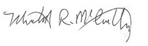 Michael McCarthyEnclosured